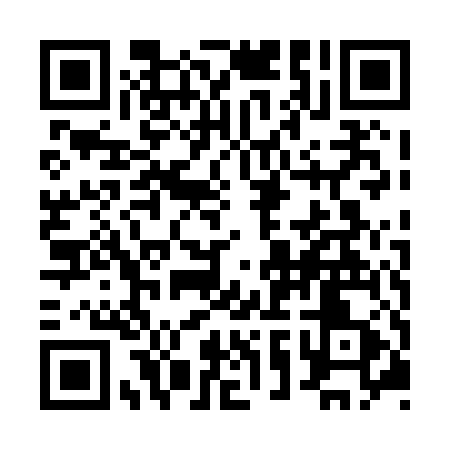 Prayer times for Kawartha Lakes, Ontario, CanadaMon 1 Jul 2024 - Wed 31 Jul 2024High Latitude Method: Angle Based RulePrayer Calculation Method: Islamic Society of North AmericaAsar Calculation Method: HanafiPrayer times provided by https://www.salahtimes.comDateDayFajrSunriseDhuhrAsrMaghribIsha1Mon3:415:341:196:409:0410:572Tue3:425:351:206:409:0410:573Wed3:435:361:206:409:0410:564Thu3:445:361:206:409:0310:555Fri3:455:371:206:409:0310:556Sat3:465:381:206:409:0310:547Sun3:475:381:206:409:0210:538Mon3:485:391:216:409:0210:529Tue3:505:401:216:409:0110:5110Wed3:515:411:216:399:0110:5011Thu3:525:421:216:399:0010:4912Fri3:535:421:216:398:5910:4813Sat3:555:431:216:398:5910:4714Sun3:565:441:216:388:5810:4615Mon3:585:451:216:388:5710:4516Tue3:595:461:216:388:5710:4317Wed4:005:471:226:378:5610:4218Thu4:025:481:226:378:5510:4119Fri4:035:491:226:368:5410:3920Sat4:055:501:226:368:5310:3821Sun4:075:511:226:358:5210:3622Mon4:085:521:226:358:5110:3523Tue4:105:531:226:348:5010:3324Wed4:115:541:226:348:4910:3225Thu4:135:551:226:338:4810:3026Fri4:145:561:226:328:4710:2827Sat4:165:571:226:328:4610:2728Sun4:185:581:226:318:4510:2529Mon4:195:591:226:308:4410:2330Tue4:216:001:226:308:4310:2231Wed4:236:011:226:298:4110:20